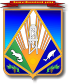 МУНИЦИПАЛЬНОЕ ОБРАЗОВАНИЕХАНТЫ-МАНСИЙСКИЙ РАЙОНХанты-Мансийский автономный округ – ЮграАДМИНИСТРАЦИЯ ХАНТЫ-МАНСИЙСКОГО РАЙОНАП О С Т А Н О В Л Е Н И Еот 28.05.2015                              			                                     № 110г. Ханты-МансийскОб отмене некоторых муниципальныхправовых актов администрации Ханты-Мансийского районаВ целях приведения муниципальных правовых  актов администрации Ханты-Мансийского района в соответствие с Законом Ханты-Мансийского автономного округа – Югры от 7 ноября 2013 года № 109-оз «О внесении изменений в Закон Ханты-Мансийского автономного округа – Югры                 «О регулировании отдельных вопросов в сфере охраны здоровья граждан в Ханты-Мансийском автономном округе – Югре» и признании утратившими силу главы 1 Закона Ханты-Мансийского автономного округа – Югры «О наделении органов местного самоуправления муниципальных образований отдельными государственными полномочиями Ханты-Мансийского автономного округа – Югры» и приложения к указанному закону», на основании постановления администрации Ханты-Мансийского района от 13 декабря 2013 года № 319 «О внесении изменений в постановление администрации Ханты-Мансийского района от 21 февраля 2012 года № 34 «Об утверждении перечня муниципальных услуг (работ), оказываемых (выполняемых) муниципальными учреждениями Ханты-Мансийского района, находящимися в ведении администрации Ханты-Мансийского района, по муниципальному заданию»:Признать утратившими силу постановления администрации Ханты-Мансийского района: от 30 сентября 2013 года № 234 «Об утверждении муниципальной программы «Профилактика заболеваний и формирование здорового образа жизни населения Ханты-Мансийского района на 2014 – 2016 годы»;от 07 июля 2014 года № 166 «О внесении изменений в постановление администрации Ханты-Мансийского района от 30.09.2013 № 234               «Об утверждении муниципальной программы Ханты-Мансийского района «Профилактика заболеваний и формирование здорового образа жизни населения Ханты-Мансийского  района на 2014 – 2016 годы»;от 29 августа 2014 года № 235 «О внесении изменений                               в постановление администрации Ханты-Мансийского района                             от 30.09.2013 № 234 «Об утверждении муниципальной программы Ханты-Мансийского района «Профилактика заболеваний и формирование здорового образа жизни населения Ханты-Мансийского района на 2014 – 2016 годы»;от 30 сентября 2014 года № 269 «О внесении изменений                              в постановление администрации Ханты-Мансийского района от 30.09.2013 № 234 «Об утверждении муниципальной программы Ханты-Мансийского района «Профилактика заболеваний и формирование здорового образа жизни населения Ханты-Мансийского района на 2014 – 2016 годы»;от 01 октября 2014 года № 283 «О внесении изменений                           в постановление администрации Ханты-Мансийского района от 30.09.2013 № 234 «Об утверждении муниципальной программы Ханты-Мансийского района «Профилактика заболеваний и формирование здорового образа жизни населения Ханты-Мансийского района на 2014 – 2016 годы»;от 29 октября 2014 года № 312 «О внесении изменений                                  в постановление администрации Ханты-Мансийского района от 30.09.2013 № 234 «Об утверждении муниципальной программы Ханты-Мансийского района «Профилактика заболеваний и формирование здорового образа жизни населения Ханты-Мансийского района на 2014 – 2017 годы».Комитету по финансам администрации Ханты-Мансийского района (Горелик Т.Ю.) передать денежные средства в размере                  2 000,00 тыс. рублей администрации Ханты-Мансийского района.Отделу кадровой работы и муниципальной службы администрации Ханты-Мансийского района (Рудакова Ю.В.) внести в  муниципальную программу «Развитие муниципальной службы и кадрового резерва в Ханты-Мансийском районе на 2014 – 2016 годы» мероприятие «Диспансеризация муниципальных служащих, профилактические осмотры работников администрации Ханты-Мансийского района и Думы Ханты-Мансийского района» с финансированием 2 000,00 тыс. рублей на 2016 – 2017 годы.Опубликовать настоящее постановление в газете «Наш район» и разместить на официальном сайте администрации Ханты-Мансийского района в сети Интернет.Настоящее постановление вступает в силу после его официального опубликования (обнародования) и распространяется на правоотношения, возникшие с 1 апреля 2015 года.Контроль за выполнением постановления возложить на заместителя главы администрации района по социальным вопросам Гончаренко В.М.И.о. главы администрацииХанты-Мансийского района                                                           Ф.Г.Пятаков